Ihr Betrieb ist Mitglied des 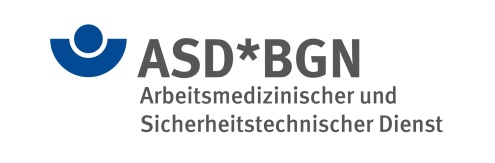 Arbeitsmedizinischen und Sicherheitstechnischen Dienstes derBerufsgenossenschaft Nahrungsmittel und Gastgewerbe (ASD*BGN)Unsere Dienstleistungen:Beratung des Arbeitgebers hinsichtlich Unfallverhütung, Arbeits- und GesundheitsschutzBeratung des Arbeitnehmers hinsichtlich Unfallverhütung, Arbeits- und GesundheitsschutzBeurteilung der Arbeitsplätze im Hinblick auf gesundheitliche FragestellungenUnterstützung bei GefährdungsbeurteilungenDurchführung der arbeitsmedizinischen Angebots- und Wunschvorsorge nach ArbMedVVUmsetzung branchenspezifischer Maßnahmen zum Gesundheitsschutz.Bitte wenden Sie sich bei allen diesbezüglichen Fragen an den zuständigen Betriebsarzt und die Fachkraft für Arbeitssicherheit. Name BetriebsarztName SicherheitsfachkraftStraßeStraßePostleitzahl, OrtPostleitzahl, OrtTelefonTelefonFaxFaxE-MailE-Mail